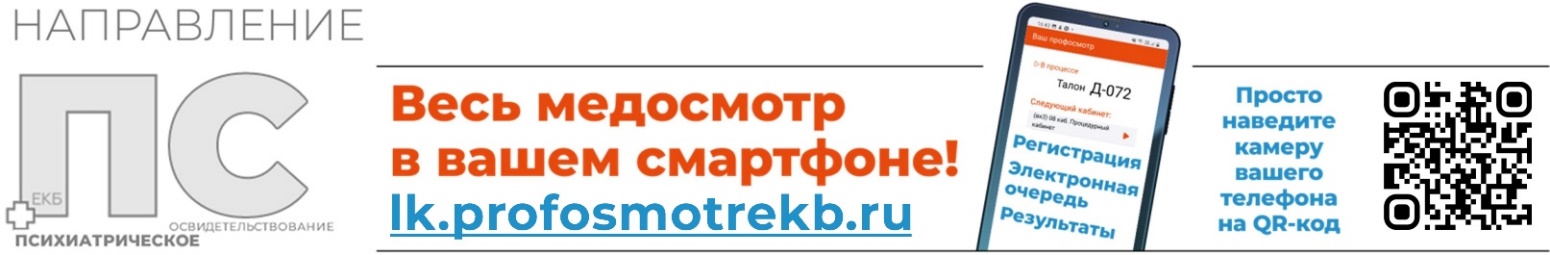 Информация о работодателе:Направление на ОБЯЗАТЕЛЬНОЕ ПСИХИАТРИЧЕСКОЕ ОСВИДЕТЕЛЬСТВОВАНИЕ в медицинский центр «Профосмотр»г. Первоуральск, ул. Герцена, д. 19 (вход со двора), тел.: 8 (3439) 646-222Г. Виды деятельности, осуществляемые работником в соответствии с приложением № 2 к Приказу Минздрава РФ от 20.05.2022 N 342н:Уполномоченный представитель работодателя:* - без печати организации направление недействительно!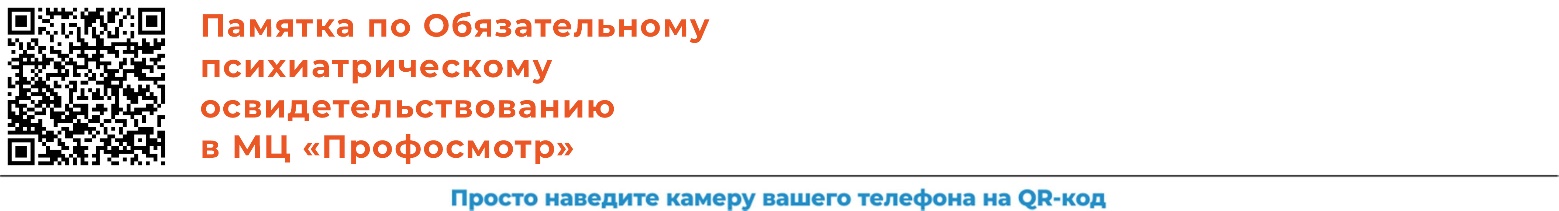 (Полное наименование организации)(ИНН)(Адрес электронной почты)(Контактный телефон)(ОКВЭД)Дата выдачи направленияДата выдачи направленияДата выдачи направленияДата выдачи направленияФамилияФамилияИмяОтчествоОтчествоОтчествоПол: мужской, женский (нужное подчеркнуть)Дата рожденияПрофессия (должность)Наименование структурного подразделенияНаименование структурного подразделения(должность)(подпись)(фамилия, инициалы)